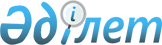 Қауымдық сервитут белгілеу туралыСолтүстік Қазақстан облысы Мамлют ауданы әкімдігінің 2022 жылғы 27 қыркүйектегі № 182 қаулысы
      Қазақстан Республикасы Жер Кодексінің 17-бабының 5-1) тармақшасына сәйкес Солтүстік Қазақстан облысы Мамлют ауданының әкімдігі ҚАУЛЫ ЕТЕДІ:
      1. "Солтүстік Қазақстан облысы Мамлют ауданы әкімдігінің сәулет, құрылыс, тұрғын үй коммуналдық шаруашылығы, жолаушылар көлігі және автомобиль жолдары бөлімі" коммуналдық мемлекеттік мекемесіне Солтүстік Қазақстан облысы Мамлют ауданының Минкесер ауылына суәкеткіні пайдалану үшін Солтүстік Қазақстан облысы Мамлют ауданының аумағында орналасқан жалпы алаңы 2,0386 гектар жер учаскесіне қауымдық сервитут осы қаулының қосымшасына сәйкес 49 жыл мерзімге белгіленсін.
      2. "Солтүстік Қазақстан облысы Мамлют ауданы әкімдігінің жер қатынастары бөлімі" коммуналдық мемлекеттік мекемесі осы қаулыдан туындайтын шараларды қабылдасын.
      3. Осы қаулының орындалуын бақылау Солтүстік Қазақстан облысы Мамлют ауданы әкімінің жетекшілік ететін орынбасарына жүктелсін.
      4. Осы қаулы оның алғашқы ресми жарияланған күнінен кейін қолданысқа енгізіледі. Солтүстік Қазақстан облысы Мамлют ауданының аумағында орналасқан жалпы алаңы 2,0386 гектар жер учаскесіне Солтүстік Қазақстан облысы Мамлют ауданының Минкесер ауылына суәкеткіні 49 жыл мерзімге пайдалану үшін "Солтүстік Қазақстан облысы Мамлют ауданы әкімдігінің сәулет, құрылыс, тұрғын үй коммуналдық шаруашылығы, жолаушылар көлігі және автомобиль жолдары бөлімі" коммуналдық мемлекеттік мекемесіне қауымдық сервитут белгілеу бойынша жер экспликациясы
					© 2012. Қазақстан Республикасы Әділет министрлігінің «Қазақстан Республикасының Заңнама және құқықтық ақпарат институты» ШЖҚ РМК
				
      Аудан әкімі 

В. Лукин
Солтүстік Қазақстан облысыМамлют ауданы әкімдігінің2022 жылғы 27 қыркүйектегі № 182қаулысына қосымша
№ р/с
Жер пайдаланушылардың (меншік иелерінің) атауы, кадастрлық нөмірі
бекітілген, га
оның ішінде алқаптар бойынша, га
оның ішінде алқаптар бойынша, га
оның ішінде алқаптар бойынша, га
№ р/с
Жер пайдаланушылардың (меншік иелерінің) атауы, кадастрлық нөмірі
бекітілген, га
егістік
табиғи жайылымдар
жақсартылған жайылымдар
Новомихайлов ауылдық округі
Новомихайлов ауылдық округі
Новомихайлов ауылдық округі
Новомихайлов ауылдық округі
Новомихайлов ауылдық округі
Новомихайлов ауылдық округі
1
босалқы жер
2,0386
0,4855
0,5310
1,0221
ЖАЛПЫ:
2,0386
0,4855
0,5310
1,0221